PÁLYÁZATI ELSZÁMOLÁSa 2023. évi konfirmandustalálkozó és konfirmandus csendeshétvége pályázaton elnyert összegrőlA szakmai és pénzügyi beszámoló postára adási határideje: 2023. december 15.Támogatott egyházközség(ek)/egyházmegye:1._________________________________________________________________________2._________________________________________________________________________3._________________________________________________________________________A pályázatért felelős személy adatai:Név: ________________________________Cím: ________________________________Telefon: _____________________________E-mail: _____________________________Elnyert összeg: ………………………Elszámolt összeg: ……………………Maradvány összeg visszautalásának dátuma: ……………….ALÁÍRÁSOK:			(P. H.) 			lelkész/esperes 	felügyelő1. Tartalmi beszámoló: (mellékletként fényképeket, linket videókhoz szívesen fogadunk)A támogatott pályázati cél megvalósításának ismertetése:A résztvevők eloszlása: 	– részvevők száma: ……. fő	– vezetők/segítők száma: ……. fő2. Pénzügyi elszámolásA pályázó(k) pénzügyi elszámolással kapcsolatos egyéb közlendői (opcionális):______________________________________________________________________________________________________________________________________________________SzámlaösszesítőA számlaösszesítő táblázatban kizárólag a támogatásból fedezett számlákat kell feltüntetni, továbbá a támogatásból kifizetett számlák másolata szükséges az elszámoláshoz.A 2023. ÉVI KONFIRMANDUSTALÁLKOZÓ ÉS KONFIRMANDUS CSENDESHÉTVÉGE PÁLYÁZATON ELNYERT TÁMOGATÁS ELSZÁMOLÁSA:Tartalmi és pénzügyi elszámolást egyaránt kérünk.A szakmai és pénzügyi beszámoló postára adási határideje: 2023. december 15.Az elszámolás határidejének elmulasztása jogvesztő.Abban az esetben, ha a pályázó a kapott támogatásról nem számol el a megadott határidőig, elveszíti a következő évre szóló pályázási jogosultságát, továbbá a pályázaton nyert támogatás teljes egészét köteles visszafizetni, és mindaddig nem adhat be pályázatot, amíg ezt nem teljesíti!Ha a pályázatban szereplő célt nem tudja a pályázó megvalósítani, lehetőség van egy alkalommal módosítási kérelem beadására, amelynek elfogadásáról a „Konfirmáció és elköteleződés éve 2023” projekt megvalósításáért felelős munkacsoport dönt. A módosítási kérelmet a felmerült indokot követő nyolc munkanapon belül jelezni kell a támogató felé. Ha a tervezett projekt nem valósul meg, és módosítani sem szeretne a pályázó, az elnyert összeg teljes egészét vissza kell utalnia, és az utalásról szóló dokumentum másolatát szkennelve eljuttatni a gyulmisz@lutheran.hu e-mail címre.Az elszámoláshoz szükséges mellékelni: a hiánytalanul kitöltött, kinyomtatott elszámolási űrlap aláírt eredeti példányát; a pályázati cél megvalósítását igazoló számviteli bizonylatok záradékolt, hitelesített másolatait; a pénzügyi teljesítést (kifizetést) igazoló bizonylatot; a kapcsolódó szerződés, megrendelő, megállapodás hitelesített másolatait; jelenléti ívet.A felsorolt mellékleteket a hitelesítés miatt csak postai úton tudjuk elfogadni.Postázási címünk:MEE GyüMi
,,Konfipályázat elszámolása – 2023”1450 Budapest, Pf. 21.Pályázati kapcsolattartó:
Bányai Tamás
gyermek- és ifjúsági referens
MEE Gyülekezeti és Missziói OsztályE-mail: tamas.banyai@lutheran.hu
Tel.: +36 20 457 5058Fogalommagyarázat:Záradékolás: Az eredeti számviteli bizonylaton szöveges formában fel kell tüntetni az adott pályázat megnevezését, valamint az elszámolni kívánt összeget, például:„… Ft a Konfirmandustalálkozó pályázat 2023 terhére elszámolva.” (=Záradékolás)Hitelesítés: Az eredeti számviteli bizonylatot a záradékolást követően le kell fénymásolni, majd a fénymásolatra pecséttel vagy kék tollal rávezetni: „A másolat az eredetivel mindenben megegyezik.” (Ezzel megegyező tartalmú hitelesítési szöveg is szerepelhet.) Ezután a fénymásolatot a képviselőnek vagy meghatalmazottnak aláírásával (kék tollal), bélyegzővel és dátummal kell ellátnia. (=Hitelesítés)A pénzügyi teljesítést (kifizetést) igazoló bizonylat: Minden, a gazdasági események kiadásait igazoló számviteli bizonylathoz annak értékének pénzügyi teljesítését (kifizetését) igazoló bizonylatot is csatolni kell, hitelesítve (pl. bankszámlakivonat vagy kiadási pénztárbizonylat).A pénzügyi teljesítést (kifizetést) igazoló bizonylatokat is hitelesíteni kell a fent leírt módon.Készpénzben történő kifizetés esetén:– a kedvezményezett által kiállított kiadási pénztárbizonylat;– ha a kedvezményezett szervezet nem vezet kiadási pénztárbizonylatot, időszaki pénztárjelentés;– egyszeres könyvvitel esetében naplófőkönyv, melyen szerepelnie kell a nyitó- és záróegyenlegnek.Átutalással teljesített kifizetés:– bank által kibocsátott bankszámlakivonat, a többoldalas bankszámlakivonat azon részét kell csatolni, amely tartalmazza az intézmény számlaazonosító adatait, a kivonat sorszámát és dátumát, és minden esetben a bankszámlakivonatnak az adott tételre vonatkozó terhelési értesítő részét is csatolni kell;– vagy a kedvezményezett által előállított internetes ún. számlatörténet, amennyiben az tartalmazza a nyitó- és záróegyenleget is.A Gyülekezeti és Missziói Osztály elérhetőségei:1085 Budapest, Üllői út 24.
1450 Budapest, Pf. 21.E-mail: gyulmisz@lutheran.hu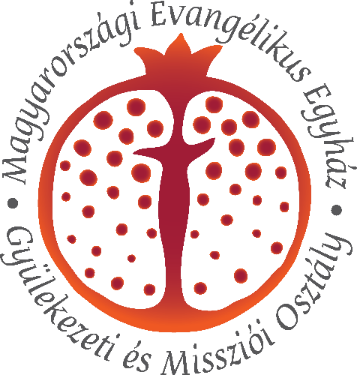 BevételKiadásRészvételi díj:Szállás:Saját forrás:Étkezés:Egyházi támogatás:Dologi költségek:Egyéb forrás:Munkatársak költségei:Összesen:Összesen:Sorsz.megnevezésszámlaszámdátumérték1.2.3.4.5.6.7.8.9.10.11.Összesen:Összesen:Összesen:Összesen:Összesen: